Załącznik nr 7                                                                                                                                                                                      do Zasad działania komisji do spraw szacowania szkód w gospodarstwach rolnych i działach specjalnych produkcjirolnej znajdujących się na terenie województwa mazowieckiego, w których wystąpiły szkody spowodowaneprzez niekorzystne zjawiska atmosferyczne.POTWIERDZENIE PRZEKAZANIA DOKUMENTACJIsporządzonej przez komisję w gminie/mieście   szacującą szkody powstałe na skutek niekorzystnego zjawiska atmosferycznego  .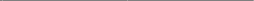 Komisja w dniu   przekazuje:Jednocześnie informuję, że liczba poszkodowanych gospodarstw rolnych wyniosła  Przekazujący czytelny podpis	Przyjmujący czytelny podpis, data	               ZWROT protokołu/protokołów oszacowania szkód:□ odbiór osobisty przez upoważnionego pracownika□ przekazanie za pośrednictwem operatora pocztowego     Ilość przekazanych protokołów oszacowania szkód:  szt., w tym: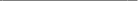 Protokoły z adnotacją wojewody -                                    szt.Protokoły do poprawy w 2 egz. -                                       szt.Protokoły do poprawy w 1 egz. -                                         szt.Raporty suszowe do poprawy -                                  szt.(Uwagi WI) Data odbioru/ data wysyłki: 	Przekazujący czytelny podpis	Odbierający czytelny podpisLp.Nazwa dokumentuNazwa dokumentuLiczba sztukLiczba sztukLiczba sztukLiczba sztukLiczba sztukjest/brak(uzupełnia przyjmujący)12 egzemplarze oryginałów protokołów z oszacowania szkód - powyżej 30%(celem potwierdzenia przez wojewodę)2 egzemplarze oryginałów protokołów z oszacowania szkód - powyżej 30%(celem potwierdzenia przez wojewodę)	SUMA: 	2x	…..	SUMA: 	2x	…..	SUMA: 	2x	…..	SUMA: 	2x	…..	SUMA: 	2x	…..12 egzemplarze oryginałów protokołów z oszacowania szkód - powyżej 30%(celem potwierdzenia przez wojewodę)2 egzemplarze oryginałów protokołów z oszacowania szkód - powyżej 30%(celem potwierdzenia przez wojewodę)2x nowe protokoły  …..2x nowe protokoły  …..2x nowe protokoły  …..2x poprawione protokoły …..2x poprawione protokoły …..2Jeden egzemplarz oryginału protokołu z  oszacowania szkód  poniżej 30%Jeden egzemplarz oryginału protokołu z  oszacowania szkód  poniżej 30%SUMA: 1 x …..SUMA: 1 x …..SUMA: 1 x …..SUMA: 1 x …..SUMA: 1 x …..2Jeden egzemplarz oryginału protokołu z  oszacowania szkód  poniżej 30%Jeden egzemplarz oryginału protokołu z  oszacowania szkód  poniżej 30%nowe protokoły1 x 1 x poprawione protokoły1 x2Jeden egzemplarz oryginału protokołu z  oszacowania szkód  poniżej 30%Jeden egzemplarz oryginału protokołu z  oszacowania szkód  poniżej 30%nowe protokoły…..…..poprawione protokoły……3Ilość przekazanych raportów suszowychIlość przekazanych raportów suszowychnowe raporty ……………nowe raporty ……………poprawione raporty ………………..poprawione raporty ………………..poprawione raporty ………………..3Zestawienie imienne z dnia…..4Zeskanowane wszystkie protokoły oszacowania szkód oraz zgrane zestawienie imienne w wersji edytowalnej przesłane jest mailemZeskanowane wszystkie protokoły oszacowania szkód oraz zgrane zestawienie imienne w wersji edytowalnej przesłane jest mailemZeskanowane wszystkie protokoły oszacowania szkód oraz zgrane zestawienie imienne w wersji edytowalnej przesłane jest mailemZeskanowane wszystkie protokoły oszacowania szkód oraz zgrane zestawienie imienne w wersji edytowalnej przesłane jest mailemZeskanowane wszystkie protokoły oszacowania szkód oraz zgrane zestawienie imienne w wersji edytowalnej przesłane jest mailemZeskanowane wszystkie protokoły oszacowania szkód oraz zgrane zestawienie imienne w wersji edytowalnej przesłane jest mailemZeskanowane wszystkie protokoły oszacowania szkód oraz zgrane zestawienie imienne w wersji edytowalnej przesłane jest mailem